Camping KERLAZ					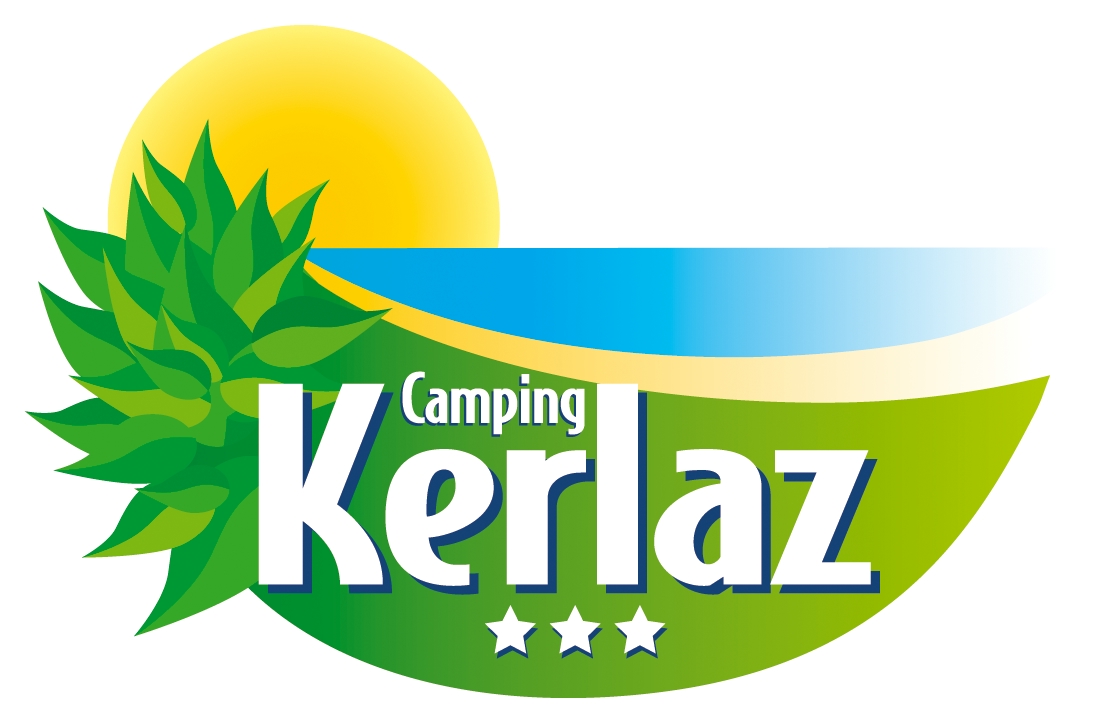 SAS NVA RCS Quimper N° 433 774 197 / APE 5530ZRoute de la mer					29720 TréguennecTél :02 98 87 76 79Courriel : contact@kerlaz.com			Site : www.kerlaz.comCONTRAT DE RÉSERVATION VOTRE SEJOUR :Destination : Camping Kerlaz Route de la mer 29720 TréguennecDates du séjour :Date d’arrivée :  ___/___/2023           (Après 15h00 )Date de départ : ___/___/2023           (Avant 10h00 – état des lieux à partir de 8h00)Type de locatifs : _______________________________________VOTRE IDENTITE :Nom :      	__________________________________Prénom :    	__________________________________Adresse :     	__________________________________                        	__________________________________Code Postal : 	_ _ _ _ _	 Ville :              	__________________________________Pays : 	__________________________________	Tel (obligatoire) : ___.___.___.___.___Courriel :	_______________________@__________________Date de naissance :  __ / __ / _____ (pour la taxe de séjour) IDENTITES DES ACCOMPAGNANTS :Toutes les personnes participant au séjour doivent être notifiées. Aucun rajout ne sera autorisé pendant le séjour.PAIEMENT :SUPPLEMENT :      □   Forfait ménage au départ :             60,00 €	        	      □   Location de draps 2 personnes :    10,00 € par lit        □   Location de draps 1 personne :       8,00 € par lit      □   Véhicule supplémentaire :               3,00 € par jour      □   Petit-déjeuner :                                  7 € par personne                         □   Chien (les chiens de plus de 10 kg ne sont pas autorisés) :  5,00 € par jour                                        Le client déclare avoir pris connaissance des conditions générales de location (en pièce jointe), ainsi que des tarifs et s'engage à payer le montant du séjour réservé, ainsi que de se conformer au règlement intérieur du camping. Toute réservation ne sera prise en compte et confirmée qu’après réception de ce contrat dûment complété et signé, ainsi que du paiement de l’acompte.Dès réception, nous vous enverrons une confirmation et une copie du contrat.Fait à :						Le :          /          /          .Signature du client : (Précédée de la mention « lu et approuvé »)NomsPrénomsDates de naissance (JJ/MM/AAAA)Montant de la location (hors suppléments) : (Tarifs sur notre site Internet www.kerlaz.com, ou en nous contactant au 02.98.87.76.79).€Acompte de 30% du montant total du séjour à la réservation + 12€ de frais de réservation.(Paiement à envoyer avec le contrat de réservation) : Règlement par chèque à l’ordre de camping Kerlaz, Chèques Vacances (ANCV) à envoyer en Recommandé, par CB ou virement.€Solde à régler à l’arrivée€ Je souhaite souscrire à l’assurance annulation : 3.5% du montant du séjour (hors supplément, taxe de séjour et frais de dossier).€